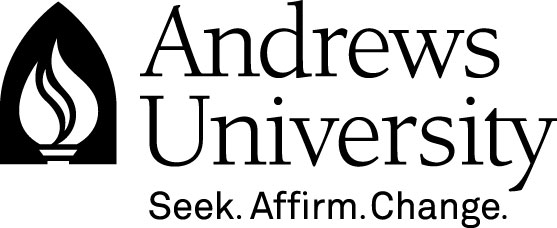 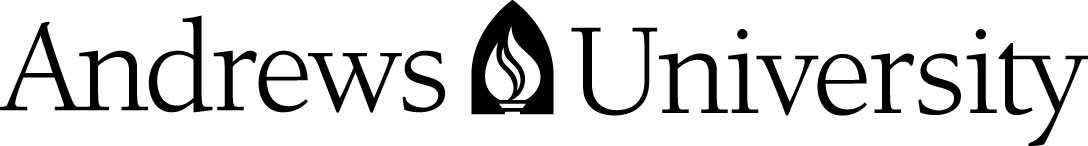 DSRE 758 Dinamicas internas de familiaMinisterio pastoral 2016INformación general del móduloUbicación del intensivo:		Berrien Springs, MI – Andrews UniversityFecha del intensivo:	   	10-20 septiembre, 2018Creditos ofrecidos:      		5INformación de contactoInstructor:		Alfonso Valenzuela, D.Min., Ph.D., M.F.T. Teléfono:		909-353-5323Email:			vale@andrews.edu dESCRIPCIÓN DEL MÓDULO
Un estudio de la teoría de sistemas familiares con aplicaciones a problemas en dinámicas familiares internas y en dinámicas congregacionales como un sistema familiar.Materiales para el móduloLectura requerida Balswick, Jack O. and Judith K. Balswick (2007). The Family: A Christian Perspective on the Contemporary Home. Baker Academic; 3 edition.Garland, Diana R. (2012). Family Ministry: A Comprehensive Guide. IVP Academic; 2nd. edition.Valenzuela, Alfonso (2008). Como Fortalecer la Familia. Living Ministry.Valenzuela, Alfonso (2018). Casados pero Contentos. Oak and Acorn Publishing.Para obtener información sobre el ISBN y los precios, consulte el listado en la librería www.andrews.edu/bookstore. Estos libros pueden ser adquiridos en el internet o a través de otras fuentes que sean convenientes para el estudiante (e.g., www.amazon.com). Lectura recomendada:Anderson, Stephen A., and Ronald M. Sabatelli (2010). Family Interaction: A Multigenerational Developmental Perspective. Pearson; 5 edition.Bengtson, Vern L, Norella M. Putney and Susan Harris (2013). Families and Faith: How Religion is Passed Down across Generations. Oxford University Press, USA.Bird, Darrel (2013). The Family. Amazon Digital Services, Inc.Carma L. Kathleen M., Galvin Bylund and Bernard Brommel (2011). Family Communication: Cohesion and Change. Pearson; 8 edition.Chapman, Gary (2009). The Marriage You've Always Wanted. Moody Publishers; New Edition edition.Chapman, Gary (2012). The 4 Seasons of Marriage: Secrets to a Lasting Marriage. Tyndale House Publishers, Inc.; Reprint edition.Chapman, Gary D (2010). Things I Wish I'd Known Before We Got Married. Northfield Publishing; New Edition edition.Chapman, Gary (2009). The 5 Love Languages: The Secret to Love That Lasts. Northfield Publishing; New Edition edition.Covey, Stephen R. (1998). The 7 Habits of Highly Effective Families. St. Martin's Griffin.Day, Randal (2009). Introduction to Family Processes. Routledge; 5 edition.Dole, Dawn Cooperrider, Jen Hetzel Silbert, Ada Jo Mann (2008). Positive Family Dynamics: Appreciative Inquiry Questions to Bring Out the Best in Families. The Taos Institute Publications.Eggerichs. Emerson (2013). Love & Respect in the Family: The Respect Parents Desire; The Love Children Need. Thomas Nelson.Eshleman, J. Ross, and Richard A. Bulcroft (2009). The Family. Pearson; 12 edition.Feiler, Bruce (2013). The Secrets of Happy Families: Improve Your Mornings, Tell Your Family History, Fight Smarter, Go Out and Play... William Morrow Paperbacks; Reprint edition.Jones, Timothy Paul, Mark DeVries and W. Ryan Steenburg (2011). Family Ministry Field Guide: How Your Church Can Equip Parents to Make Disciples. Wesleyan Publishing House.Jenkins, Suzanne (2012). Family Dynamics. CreateSpace Independent Publishing Platform.Mitchell, Chaz (2012). Family Dynamic. Intelligent Publishing.Powell, Lane H., Dawn Cassidy, Carol A., Darling and Nancy Gonzalez (2006). Family Life Education: Working With Families Across the Life Span. Waveland Pr Inc; 2 edition.Skolnick, Arlene S., Jerome H. Skolnick (2013). Family in Transition. Pearson; 17 edition.Shay, Kathryn (2013). The Perfect Family Amazon Digital Services, Inc.Wallace, Harvey, and Cliff Roberson (2013). Family Violence: Legal, Medical, and Social Perspectives. Pearson; 7 edition.Valenzuela, Alfonso (2010). Transforma tu Familia. North American Division of Seventh-day Adventists.Valenzuela, Alfonso (2008). Transforma a Tus Hijos Distributed by Pacific Press Publishing.Valenzuela, Alfonso (2002). Padres de Exito: consejos practicos para la crianza y disciplina de los hijos Pacific Press Publishing.White, James M., David M. Klein (2007). Family Theories. SAGE Publications, Inc; 3rd edition.Objetivos de aprendizaje del programaLos siguientes resultados de aprendizaje del programa reflejan el impacto intencional del Programa de Doctorado en Ministerio:1. Reflexionar, articular y aplicar críticamente los principios y valores para la excelencia en la misión y el ministerio.2. Llevar a cabo investigaciones e implementar una intervención en respuesta a los desafíos y tendencias del ministerio en un contexto glocal, relacionado con el campo primario de servicio.3. Integrar el conocimiento y las habilidades adquiridas en una práctica eficaz del ministerio y evaluar el impacto resultante en la experiencia personal y el ministerio.Objetivos Educacionales PrincipalesEl programa de Doctor en Ministerio busca desarrollar la persona, el conocimiento y la práctica de sus estudiantes.Ser:a) Busca una espiritualidad bíblica más profunda como la de Cristob) Experimenta el enriquecimiento de la vida personal y familiarc) Intensificar el compromiso con el ministeriod) Desarrollar una perspectiva adventista de discipulado, evangelismo, misión y ministerioConocer:a) Adquirir un conocimiento teórico excepcional que contribuya al ministerio avanzadob) Fomentar una visión holística de la sociedad y sus necesidadesc) Articular teologías y entendimientos teóricos que promueven el ministerio globald) Comprender el modelo bíblico del liderazgo de servicioHacer:a) Mejorar la capacidad de evaluar las prácticas ministeriales a través de la reflexión teológicab) Usar las herramientas apropiadas para analizar las necesidades de las iglesias y comunidadesc) Refinar las habilidades que facilitan la efectividad ministeriald) Reforzar los hábitos de estudio que contribuyen al aprendizaje permanenteObjetivos de concentraciÓnEl programa de Doctorado en Ministerio de la Universidad Andrews está diseñado para desarrollar líderes profesionales espiritualmente transformados, efectivos y responsables en el ministerio para el liderazgo de la iglesia en todo el mundo. La concentración en español de Ministerio Pastoral, DMin tiene como objetivo ayudar a la preparación de "líderes fieles y efectivos" para enfrentar los presentes desafíos ministeriales en el campo. Objetivos de enseñanza para el estudianteLa concentración de Ministerio Pastoral del Doctorado en Ministerio busca desarrollar la persona (ser), el conocimiento (saber), y la práctica (hacer) de sus participantes. A continuación están algunos objetivos que son importantes evaluar. Estos objetivos guían el currículo y deberían reflejarse en el Plan de Desarrollo Ministerial desarrollado por el participante.El graduando:1. Demostrará crecimiento personal en sus relaciones interpersonales y familiares 2. Descubrirá las dinámicas esenciales para el desarrollo de una familia feliz3. Practicará el conocimiento adquirido en esta clase tanto en su congregación como en su vida personal y familiar.El cohorteEste módulo estará abierto para miembros de este cohorte, los cuales toman los módulos secuenciales y el proyecto juntos.  Los miembros del cohorte se reunirán en grupos en medio de los intensivos y desarrollarán proyectos que avancen sus competencias. Al terminar, habrán completado una concentración en Ministerio Pastoral en su programa de DMin. Los participantes que buscan la concentración en Ministerio Pastoral completarán los módulos de estudio en el siguiente orden:Requisitos del móduloI. Pre-IntensivoLecturas Pre-intensivas:Un diario debe ser entregado el primer día de enseñanza del intensivo por cada uno de los cuatro libros requeridos–véase la lista a continuación. El diario, uno por cada libro, es una reflexión informativa de sus pensamientos mientras lee el libro. La reflexión en este contexto sugiere un proceso cognitivo e imaginativo. Examine lo que lee en el artículo y exprese lo que ha experimentado o imaginado. Considere el texto a la luz de sus valores, experiencias, ideas y esperanzas. El resultado será su “reflexión” acerca del texto. De atención intencional y deliberada a como el texto se relaciona con su vida y relátelo con claridad escrita. Los diarios tienen usualmente de cuatro a seis páginas, no necesitan seguir ningún estilo particular y no serán evaluados a partir de la gramática, escritura, etc. Empiece el diario para cada libro con una declaración simple de que usted ha leído el libro o declare lo que ha leído del libro. Los diarios deben ser entregados el primer día del intensivo, Septiembre 20, 2018. Jack O. and Judith K. Balswick (2007). Family, The: A Christian Perspective on the Contemporary Home. Baker Academic; 3 edition.Garland, Diana R. (2012). Family Ministry: A Comprehensive Guide. IVP Academic; 2nd. edition.Valenzuela, Alfonso (2008). Como Fortalecer la Familia. Distribuido por Living Ministry.Valenzuela, Alfonso (2018). Casados pero Contentos. Oak and Acorn Publishing.Estos libros pueden ser adquiridos en el internet o a través de otras fuentes que sean convenientes para el estudiante (e.j., www.amazon.com). II. El Intensivo A. Asistencia puntual es requerida para todas las sesiones del intensivo. Un máximo de 10% de ausencia de las actividades totales es permitida.B. En algunas tardes se requerirá un diario.C. Se espera la participación en las discusiones, actividades de grupo, escritura de diarios y compilaciones de notas.D. La formación del Plan de Desarrollo Ministerial comenzará durante el intensivo. III. Post-intensivo A. Un diario y un reporte para tres libros o más de la lista requerida arriba (uno diario y reporte por cada libro) de la misma forma en la que se realizará con los libros en el pre-intensivo. Es posible que necesite leer libros adicionales para cumplir con las páginas requeridas y revistas para por cada libro que escoja. (Fecha de entrega – Enero 10, 2019).B. Un Plan de Desarrollo Ministerial (MDP en inglés) de cinco a siete páginas a doble espacio. El Plan de Desarrollo Ministerial deberá tener cuatro secciones: (1) una descripción de su situación actual, (2) su visión para su vida y su ministerio después del programa, (3) los pasos que usted propone para moverse en la dirección de esa visión durante su programa y (4) una lista de las fuerzas ayudadoras y obstaculizadoras en dirección a esa visión. El Plan de Desarrollo Ministerial incluirá contexto espiritual, personal, relacional y profesional, visión y actividades para alcanzar la visión en esas áreas.C. El tercer capítulo del proyecto, un documento de por lo menos 16 pero no más de 22 páginas, deberá proveer un análisis de la literatura relevante al desafío discutido en su proyecto. Este es el trabajo requerido en el primer año que integra sus 6 créditos de enseñanza de proyecto dentro del programa.Fecha de entraga: Enero 10, 2019

El documento The Andrews University Standards for Written Work, 12th Edition (o una edición más reciente) servirá como el estándar para todo trabajo escrito. Los proyectos del Doctorado en Ministerio se realizarán en estilo Turabian.D. Los estudiantes formarán un grupo de apoyo contextual de cinco a nueve personas de su contexto ministerial específico que se reunirán cara a cara anualmente con ellos para revisar su MDP. Las reuniones se concentran en progreso personal y profesional. La primera reunión deberá ocurrir antes o durante Diciembre 20, 2018. El grupo revisará el MDP y su rol con materiales provistos durante el intensivo. E. Los estudiantes participarán en un mínimo de dos sesiones de un trabajo de grupo para apoyo entre colegas y para compartir experiencias.Un diario y un registro de asistencia de las reuniones grupales serán requeridos del secretario de cada grupo el Enero 10, 2019.  La primera reunión de grupo y la revisión del trabajo de cada estudiante en el capítulo 3 (del proyecto) deberá ocurrir antes o durante el Diciembre 20, 2018. La segunda reunión del grupo y la revisión del estudio de caso de cada estudiante deberá ocurrir antes o durante el 20 de Marzo, 2019. Los grupos se reunirán vía conferencia telefónica, cara a cara, o vía conferencia electrónica.F. Cada participante deberá seleccionar una comunidad, negocio, educación, o líder de iglesia efectivo. Deberá pedir autorización/permiso de esa persona para escribir un estudio de caso basado en su experiencia, observar roles incidentales críticos y comportamientos del líder sujeto o un afiliado, entrevistar un mínimo de tres personas que interactúen dentro de la comunidad del líder sujeto y escribir un estudio de caso entre cuatro y cinco páginas documentando las observaciones y entrevistas.G. Seleccionar un mentor de campo apropiado, desarrollar el contrato para tutoría, estar envuelto en sesiones mensuales con su mentor y reportar el 1) nombre, 2) información de contacto y 3) un diario de una página de las fechas de las sesiones y reacciones de las mismas al profesor principal en la fecha final entrega, el 20 de Abril, 2019.  Evaluación y calificacionesA. Definiciones y calculaciones de créditos-horas El programa de Doctorado en Ministerio requiere 56 horas de estudio por cada crédito semestral. Contacto con el profesor debe ser 15 horas por crédito dentro de ese número. Este módulo contiene 4 horas, así que el modulo complete requerirá 224 horas. A continuación se presenta una regla para ayudarlo a guiar su lectura, investigación y lectura para los cursos del seminario:Velocidad promedio de lectura			15-20 páginas/hr.Velocidad promedio de escritura		3 hr./páginaEl tiempo para este módulo es calculado de la siguiente forma: Plan de Desarrollo Ministerial (MDP) – 3 horas
Lectura y Diario (aprox. 2,700 paginas) – 130 horas para la lectura y 20 para el diario = 150
Intensivo - 75 horasDiario durante el Intensivo– 2 horasGrupo de Apoyo de Contexto - 2 horas 
Capitulo de Proyecto (tiempo de escritura- 60 horas, más tiempo de experiencia y tiempo de investigación- 64 horas, satisface las 124 horas para 2 créditos de proyecto) 
Reuniones con grupo y diario- 3 horas 
Mentoría – 4 horasTotal 							225 horas Proyecto después del intensivo				60 horas relativas a los créditos del proyecto en el tercer y cuarto año.B. Criterios para las clasificacionesLa evaluación se lleva a cabo tomando en cuenta la participación y las asignaciones en torno a los objetivos de la concentración. Hay 3 objetivos en el área de ser, 3 en el área de saber y 3 en el área de hacer. La tabla a continuación describe el proceso de juicio para la integración de esos objetivos. Las distinciones se hacen vagas cuando la contribución de todas las experiencias en el proceso cíclico de verdadera enseñanza en las áreas de ser, saber y hacer son consideradas. Véase la rúbrica en la página web del Doctorado en Ministerio para más información. C. Puntuación Estudio de caso	– 10 puntos		Diarios de lectura y reportes– 40 puntos	 	
Plan de Desarrollo Ministerial– 10 puntos	
Análisis de Literatura– 15 puntos			Grupo de apoyo contextual– 5 puntos		Reuniones de grupos– 10 puntosReportes acerca de las tutorías– 5 puntos	Diarios durante el intensivo– 5 puntos		Total 	 100 puntos				
96 - 100% - A 
93 - 95% - A- 
90 - 92% - B+ 
85 - 89% - B 
82 - 84% - B- 
79 - 81% - C+ 
75 - 78% - C 
72 - 74% - C- D. Entrega de asignacionesPor favor entregue todas las asignaciones de la siguiente manera:Todas las asignaciones deberán subirse a MoodleDeberán ser enviadas por correo electrónico a vale@andrews.eduE. Las fechas de entrega de asignaciones (incluyendo las fechas para entregas tardías) se aplicarán como sigue:Reportes de lectura y diarios de lectura para los libros pre-intensivos deben ser entregados la primera sesión del intensivo de enseñanza, Septiembre 10. Si se entregan después de esta fecha, se le descontará 10% a las asignaciones. Las asignaciones restantes deberán ser entregadas el 10 de Abril, 2019. F. La calificación de los estudiantes estará disponible el 20 de Marzo 2019.* Se requiere un GPA de 3.0 o mayor para la graduación. Los estudiantes que reciban un DN deberán buscar permiso de la oficina del DMin para reiniciar con la cohorte y buscar el límite de tiempo de un programa nuevo. Estas peticiones son consideradas por el comité del programa del DMin y no son garantizadas. La devolución del costo de los créditos no es considerada. Pautas para la evaluaciónRúbrica de evaluación de capítulo para el Proyecto post intensivo: Análisis de literatura del capítulo 3Pólizas universitariasArreglos para discapacitadosSi usted califica para arreglos bajo el Acto de Discapacitades Americanas (American Disabilities Act), por favor contacte Éxito Estudiantil (Student Success) en Nethery Hall (disabilities@andrews.edu o 269-471-6096) tan pronto como sea posible para que las acomodaciones puedan realizarse.Entrega tardía de asignaciones Los requisitos pre-intensivo deberán ser entregados el primer día de clases, el 20 de Septiembre, 2018. Entrega tardía de los requerimientos pre-intensivo serán penalizados con media letra de calificación. El proyecto post-intensivo deberá ser entregado el 20 de Enero, 2019.Asistencia“Se requiere asistencia regular de cada estudiante a todas las clases, laboratorios y otras citas académicas. Se espera que los miembros de la facultad mantengan un registro de asistencia regular. El prontuario informa a los estudiantes de los requisitos de asistencia.”								Boletín de la Universidad de AndrewsAusencias excusadas“Las excusas por las ausencias debido a enfermedad serán concedidas por el profesor. Se requiere prueba de la enfermedad. Los estudiantes de Resident Hall están obligados a ver a una enfermera el primer día de cualquier enfermedad que interfiera con su asistencia a clase. Los estudiantes que no pertenecen a Resident Hall  deberán mostrar una verificación de la enfermedad escrita por su médico de cabecera. Las excusas por ausencias no debido a una enfermedad se emiten directamente a la oficina del decano. Las ausencias justificadas no eliminan la responsabilidad del estudiante para completar todos los requisitos de un curso. El trabajo de clase se realizará con el permiso del maestro.”								Boletín de la Universidad de AndrewsLa póliza de la Universidad de Andrews aplica a estudiantes en otros programas en esta institución. La política de la Universidad de Andrews para el programa de Doctorado en Ministerio es que no se otorgarán ausencias para los intensivos a menos que sea por la muerte u hospitalización de un miembro del núcleo familia.Integridad AcadémicaEn armonía con la declaración de la misión (p. 18), la Universidad de Andrews espera que los estudiantes demostrarán la capacidad de pensar con claridad y exhibirán integridad personal y moral en todas las esferas de la vida. Por lo tanto, los estudiantes deben mostrar honestidad en todos los asuntos académicos.La deshonestidad académica incluye (pero no se limita a) los siguientes actos: falsificación de documentos oficiales; plagio, que incluye la copia de la obra publicada de los demás, y/o no dar crédito correctamente a otros autores y creadores; mal uso de material protegido por copyright y/o violación de los acuerdos de licencia (acciones que pueden resultar en acciones legales, además de las medidas disciplinarias adoptadas por la universidad); utilizar la media de cualquier fuente o medio, incluyendo el internet (e.j., impresiones, imágenes visuales, música con la intención de despistar, engañar o defraudar; presentar el trabajo de otro como propio (por ejemplo, exámenes de ubicación, tareas, asignaciones); utilizar material durante una prueba o examen que no sean aquellos específicamente autorizados por el profesor o el programa; robar, aceptar o estudiar pruebas cortas o material de examinación robado; copiar de otro estudiante durante una prueba de casa regular (take-home test) o prueba corta; asistir a otros en actos de deshonestidad académica (e.j., la falsificación de los registros de asistencia, proveer material de curso no autorizado). La Universidad de Andrews Andrews toma en serio todos los actos de deshonestidad académica. Actos tales como los anteriormente están sujetos a la disciplina incrementales para múltiples faltas y sanciones severas para algunas faltas. Estos actos son registrados en la oficina del Rector. Ofensas repetidas y/o serán referidas al Comité para la Integridad Académica para recomendaciones acerca de nuevas sanciones. Las consecuencias pueden incluir la denegación de la admisión, la revocación de la admisión, la advertencia de un maestro con o sin documentación formal, advertencia de un director o decano académico con documentación formal, un recibo de una calificación reducida o fallida con o sin nota de la razón en el expediente académico, suspensión o expulsión del curso, suspensión o expulsión del programa, expulsión de la universidad, o cancelación del grado. La acción disciplinaria puede ser retroactiva si deshonestidad académica se hace evidente después de que el estudiante abandona el curso, programa o universidad.Los departamentos o los miembros de la facultad pueden publicar penalidades adicionales, y quizás más estrictas para la deshonestidad académica en programas y cursos específicos.								Boletín de la Universidad de AndrewsProtocolo de emergenciaLa Universidad de Andrews toma muy en serio la seguridad de sus estudiantes. Las señales que identifican el protocolo de emergencia se publican en todos los edificios. Los instructores proporcionarán orientación y dirección a los estudiantes en el aula en el caso de una emergencia que afecta a esa ubicación específica. Es importante que sigan estas instrucciones y permanecer con su instructor durante cualquier evacuación o refugio de emergencia.Perfil del instructor	Alfonso Valenzuela ha establecido una carrera como profesor, pastor y autor en la Iglesia Adventista del Séptimo Día. Su experiencia en el ámbito del matrimonio y la vida familiar lo ha convertido en una autoridad y orador muy solicitado en este campo.Ha dado conferencias en varios países, entre ellos España, Rusia, Inglaterra, Puerto Rico, México, en todos los Estados Unidos y los continentes de África y América del Sur. Recibió una Licenciatura en Teología de la Universidad de Montemorelos, una Maestría en Divinidad de la Universidad Andrews y una Maestría en Psicología de la Universidad Nacional. También obtuvo un Doctorado en Ministerio (D.Min.) y un Doctorado en Filosofía (Ph.D.) del Seminario Teológico Fuller.	Además de las docenas de artículos que ha escrito para diversas publicaciones, ha escrito varios libros sobre matrimonio, familia, y predicación. Fue pastor y líder juvenil durante varios años en Los Ángeles. Enseñó consejería y estudios sobre el matrimonio y la familia en el Seminario Teológico Adventista del Séptimo Día, Universidad Andrews, durante casi veinte años.	Se ha desempeñado como Vicepresidente de la Junta de Salud Mental del Condado de Tulare del Estado de California; tiene certificación nacional en Bienestar Familiar y hasta hace poco se desempeñó como pastor principal en la Iglesia Adventista del Séptimo Día de Loma Linda Campus Hill en California. Actualmente es pastor de la Iglesia Adventista SDA de San Bernardino.Cohorte 2016 Ministerio Pastoral Cohorte 2016 Ministerio Pastoral Cohorte 2016 Ministerio Pastoral Cohorte 2016 Ministerio Pastoral Cohorte 2016 Ministerio Pastoral # de CursoNombre de CursoInstructorFechas de IntensivoLocal de IntensivoCHMN747Liderazgo Cristiano (4 cr)Ricardo NortonSept 12-21, 2016Andrews UniversityGSEM790Seminario del Proyecto para el Doctorado en Minesterio (4 cr)
Programa diario para el Seminario del ProyectoDavid PennoSept 22-29, 2016Andrews UniversityGSEM706Fundamentos espirituales y teológicos para el ministerio (8 cr)
(Field Research Symposium September 11-12; Petr Cincala & David Penno)
Schedule for Field Research SymposiumJoe KidderSept 11-28, 2017Andrews UniversitySimposio de AplicaciónDavid PennoMay 22, 2018
1:00-5:00 EST En linea via ZoomDSRE758Dinámica interno de familias (5 cr)Alfonso ValenzuelaSept 10-20, 2018Andrews UniversityGSEM796Proyecto para el DMin (3 cr)Otoño 2018CHMN778Crecimiento de la iglesia y el discipulado en la iglesia urbana(5 cr)Ricardo NortonSept 9-19, 2019Andrews UniversityGSEM796Proyecto para el DMin (3 cr)Otoño 2019Competencia de la concentraciónRecursos de aprendizaje provistos en este móduloProceso de evaluación 1. Diario2. Presentación3. Grupo de ApoyoLos estudiantes elaborarán y presentarán un diario de su experiencia espiritual al grupo de apoyo.Lo estudiantes serán evaluados de acuerdo a su presentación de diario y participación en su grupo de apoyo.1. Reportes de Lectura2. Capítulo de Proyecto3. Participación en ClaseLa naturaleza de este resultado ayudará al alumno a aprender de su investigación, así como de su pensamiento crítico.Estudiantes serán evaluados de acuerdo a sus reflexiones en los reportes de lectura y su proyecto tanto como pro intervenciones en clase. 1. Investigación2. Escritura3. Participación Habrá al menos esas tres áreas donde el alumno podrá participar con mucho trabajo (haciendo).Estudiantes serán evaluados de acuerdo a la calidad de su investigación, escritura, y participación en clase. Fecha de entrega de asignación:Posible grado ATarde hasta 30 días:Grado no mayor que A-Tarde entre 31 hasta 60 días:Grado no mayor que B+Tarde entre 61 hasta 90 días:Grado no mayor que BTarde por 91 días o más:No se otorgará crédito por la asignaciónCategoría4.00Blanco4.00Blanco3.00Necesita mejorar3.00Necesita mejorar2.00Incompleto2.00Incompleto1.00Inaceptable1.00InaceptableIntroducciónEl capítulo comienza con una introducción que invita al lector en el tema y presenta una vista general de lo que el capítulo cubriráEl capítulo comienza con una introducción que invita al lector en el tema y presenta una vista general de lo que el capítulo cubriráIgual que el objetivo, pero la vista general es incompleta.Igual que el objetivo, pero la vista general es incompleta.El lector es invitado al tema, pero no se da una vista general de lo que cubrirá el capítulo.El lector es invitado al tema, pero no se da una vista general de lo que cubrirá el capítulo.No hay introducción o no hay una conexión clara entre la introducción y el cuerpo del capítulo.No hay introducción o no hay una conexión clara entre la introducción y el cuerpo del capítulo.Perfil del Contexto de Ministerio Se da un perfil conciso del contexto ministerial que se relaciona específicamente con la tarea del proyecto.Se da un perfil conciso del contexto ministerial que se relaciona específicamente con la tarea del proyecto.Se da un perfil conciso del contexto ministerial que se relaciona con la tarea del proyecto.Se da un perfil conciso del contexto ministerial que se relaciona con la tarea del proyecto.Se da un perfil del contexto del ministerio que no se relaciona específicamente con la tarea de este proyecto.Se da un perfil del contexto del ministerio que no se relaciona específicamente con la tarea de este proyecto.No hay perfil del contexto del ministerio.No hay perfil del contexto del ministerio.Desarrollo de la intervenciónSe desarrolla una intervención que se basa claramente en el fundamento teológico y en la revisión de la literaturaSe desarrolla una intervención que se basa claramente en el fundamento teológico y en la revisión de la literaturaSe desarrolla una intervención que parece basarse en el fundamento teológico y en la revisión de la literatura.Se desarrolla una intervención que parece basarse en el fundamento teológico y en la revisión de la literatura.Se desarrolla una intervención, pero no se muestra una relación clara entre ella y el fundamento teológico y la revisión de la literatura.Se desarrolla una intervención, pero no se muestra una relación clara entre ella y el fundamento teológico y la revisión de la literatura.
No se desarrolla ninguna intervención.
No se desarrolla ninguna intervención.Descripción de la IntervenciónUna descripción concisa de la intervención se da, incluyendo cómo los participantes fueron reclutados, qué tipo de sesiones, cuántos, objetivos y contenido.Una descripción concisa de la intervención se da, incluyendo cómo los participantes fueron reclutados, qué tipo de sesiones, cuántos, objetivos y contenido.Se da una descripción de la intervención, incluyendo cómo se reclutó a los participantes, qué tipo de sesiones, cuántos, objetivos y contenido.Se da una descripción de la intervención, incluyendo cómo se reclutó a los participantes, qué tipo de sesiones, cuántos, objetivos y contenido.Se describe una intervención, pero no está claro o carece de un flujo lógico.Se describe una intervención, pero no está claro o carece de un flujo lógico.No se describe ninguna intervención.No se describe ninguna intervención.ConclusiónEl capítulo termina con una conclusión que sintetiza las ideas más importantes obtenidas en el análisis, discute preguntas para estudio futuro y provee clarificaciones con respecto a la relación entre el análisis y el tópico central de la investigación.El capítulo termina con una conclusión que sintetiza las ideas más importantes obtenidas en el análisis, discute preguntas para estudio futuro y provee clarificaciones con respecto a la relación entre el análisis y el tópico central de la investigación.El capítulo termina con una conclusión que sintetiza las ideas más importantes obtenidas en el análisis y provee clarificaciones con respecto a la relación entre el análisis y el tópico central de la investigación.El capítulo termina con una conclusión que sintetiza las ideas más importantes obtenidas en el análisis y provee clarificaciones con respecto a la relación entre el análisis y el tópico central de la investigación.Uno de los puntos principales no es reiterado en la conclusión, o en adición a lo que se reitere lo que se descubrió en el cuerpo del capítulo, la conclusión presenta nueva evidencia o realiza declaraciones que no son justificadas en el cuerpo del capítulo.  Uno de los puntos principales no es reiterado en la conclusión, o en adición a lo que se reitere lo que se descubrió en el cuerpo del capítulo, la conclusión presenta nueva evidencia o realiza declaraciones que no son justificadas en el cuerpo del capítulo.  No hay conclusión o la conclusión no captura los puntos principales del capítulo.No hay conclusión o la conclusión no captura los puntos principales del capítulo.Categoría4.00Blanco4.00Blanco3.00Necesita mejorar3.00Necesita mejorar2.00Incompleto2.00Incompleto1.00Inaceptable1.00InaceptableFormatoEl formato del capítulo sigue Andrews Standards for Written Work. El formato del capítulo sigue Andrews Standards for Written Work. Hay 1 error en el formato.Hay 1 error en el formato.Hay 2 errores en el formato.Hay 2 errores en el formato.Hay 3 errores en el formato.Hay 3 errores en el formato.EstiloEl capítulo sigue el estilo APA, incluyendo las referencias en el texto a las obras citadas.El capítulo sigue el estilo APA, incluyendo las referencias en el texto a las obras citadas.Hay 1 error estilístico.Hay 1 error estilístico.Hay 2 errores estilísticos. Hay 2 errores estilísticos. Hay 3 errores estilísticos.Hay 3 errores estilísticos.Convenciones del lenguajeNo hay errores de ortografía, gramática o puntuación.No hay errores de ortografía, gramática o puntuación.Hay un error de ortografía, gramática o pronunciación.Hay un error de ortografía, gramática o pronunciación.Hay 2 errores de ortografía, gramática o pronunciación.Hay 2 errores de ortografía, gramática o pronunciación.Hay 3 errores de ortografía, gramática o pronunciación.Hay 3 errores de ortografía, gramática o pronunciación.Claramente escritoEl capítulo está escrito en una forma de fácil lectura que modela claridad de expresión. El capítulo está escrito en una forma de fácil lectura que modela claridad de expresión. La declaración está escrita mayormente en una forma de fácil lectura. Hay una ligera tendencia a usar oraciones largas y complicadas.La declaración está escrita mayormente en una forma de fácil lectura. Hay una ligera tendencia a usar oraciones largas y complicadas.La expresión de algunas ideas es confusa para el lector. Se hace uso de muchas oraciones largas y complicadas.La expresión de algunas ideas es confusa para el lector. Se hace uso de muchas oraciones largas y complicadas.El capítulo no promueve el entendimiento del lector y/o no es claro en su expresión y uso del lenguaje. Utiliza oraciones largas y complicadas u oraciones compuestas subordinadas.El capítulo no promueve el entendimiento del lector y/o no es claro en su expresión y uso del lenguaje. Utiliza oraciones largas y complicadas u oraciones compuestas subordinadas.TamañoTamaño16-25 páginas16-25 páginas26-30 páginas26-30 páginas31-40 páginas31-40 páginasMás de 40 páginas